Учитель (преподаватель) английского языка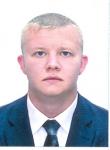 
Тип занятости: полная занятость
Заработная плата от : 25000

Персональные данные: 
ФИО: Кочнев Иван Александрович
Возраст: 27 

Образование: 
2009	Читинский педагогический колледж2013	Забайкальский государственный университет, Чита (факультет филологии и массовых коммуникаций, английский язык)
Дополнительное образование: 2009	ГОУ ДПО "УМЦ ГОЧС Забайкальского края" Курсы повышения квалификации, преподаватели ОБЖ2013 Забайкальский краевой институт повышения квалификации и профессиональной переподготовки работников образования, Чита Курсы повышения квалификации, "Организация профессиональной деятельности учителя иностранного языка в условиях перехода на ФГОС основного общего образования"
2016 Курсы повышения квалификации «городской центр информатизации «Эгида», использование интерактивных технологий в образовательном процессе.


Навыки и качества: 
Навыки и опыт работы: 
Опыт работы 6 лет, 2 квалификационная категория, подтверждение занимаемой должности в2016г.
МАОУ СОШ №1 г. Краснокаменск. МБОУ СОШ №196 г. Новосибирск. Учитель английского языка, преподавание английского языка, ОБЖ, проведение военных сборов, помощь в организации и проведении краевых семинаров, проведение учений, организация военно-спортивных и патриотических мероприятий, подготовка детей к соревнованиям и слётам, проведение соревнований, работа с документацией (Заместитель директора по гражданской обороне). Так же проводил работу в детском юношеском центре, руководил отрядами «Юные друзья милиции» и «Юноармейцы». Учувствовал в школе молодого педагога. Имеются научные публикации в сборнике материалов международной молодёжной научно-практической конференции от 26 апреля 2013 г. (Изображённый мир в сборнике коротких рассказов Тима О’Брайена «Вещи, которые они несли»). Имеются публикации уроков на сайте Edcommunity , участник открытого конкурса «Всероссийский шекспировский урок», проходившего в рамках Года языка и литературы Великобритании и России 2016.Воспитатель детского оздоровительного лагеря «Спутник», Забайкальский край, г. Чита Организация детского досуга, проведение спортивных, музыкальных и патриотических мероприятий, игры «Зарница»

Личные качества: 
Ответственность,обучаемость, коммуникабельность, пунктуальность, вежливость, доброжелательность, без вредных привычек.
Дополнительные умения и навыки: 
Свободно владею компьютером, владею программами Word, Exсel,навыки работы с оргтехникой;навыки работы с первичной документацией;навыки работы с электронной почтой;навыки статистической обработки данных.


Контактная информация: 
Телефон: 89133777976
E-mail: pedagogeng@yandex.ru